LOST CHECK, REQUEST FOR REPLACEMENT AND AGREEMENT TO IMDEMNIFYRe:  [Case Number, Case Caption,]	Check date:  [insert original check date], check # [insert check number] 	To:  [insert payee’s name] for [insert check amount]	I, ______________________________________, state that:Check the appropriate box:I never received this check and it has been lost.	OR		I did receive this check and it has been lost.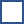 I am requesting that a replacement check be issued and mailed to:Name: ________________________________________________________Address:  ______________________________________________________City, State, Zip:  _________________________________________________Phone:  ________________________	Email:  ________________________I agree to indemnify and hold harmless the [insert your court name] and [insert local government unit] for amount of the original check.  Additionally, I agree to indemnify and hold harmless the [insert your court name] and [insert local government unit] from all loss, costs, damages, or attorney fees because of the issuance of the replacement check.I declare under penalty of perjury and under the laws of the State of Montana that the foregoing is true and correct.  I understand that giving false information in this petition is a crime.Date:  _______________________________Place of Signature:  City _______________________	  State: ____________________Your Signature: ________________________________________________________